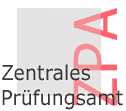 An dieUniversität Bremen Zentrales Prüfungsamt Geschäftsstelle FB _____ Postfach 33 04 4028334 BremenEingang/ Unterschrift ZPA: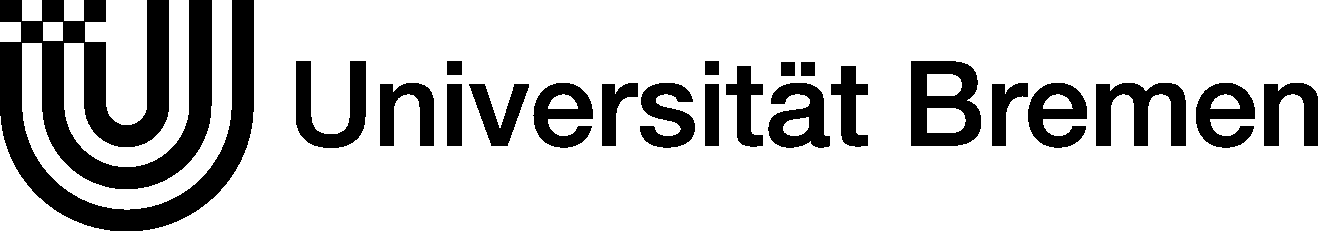 Angaben zum Antragsteller / zur Antragstellerin: Matrikelnr.NachnameVorname/n TelefonAbschluss	Bachelor	Master	Master of Education	Staatsexamen Jura Studienformat  StudiengangDie Krankmeldung dient fürden Rücktritt von einer/mehrerer Prüfung/enDas Formblatt "Krankmeldung" mit dem zugehörigen ärztlichen Attest (im Original) muss unverzüglich nach Erhalt beim Zentralen Prüfungsamt eingegangen sein.Eingegangene ärztliche Atteste werden nur zusammen mit diesem Formblatt bearbeitet.Der Rücktrittswunsch bezieht sich auf alle angemeldeten Prüfungen, die im auf  dem ärztlichen Attest angegebenen Zeitraum liegen.Bitte alle angemeldeten Prüfungen angeben und alle Felder vollständig ausfüllen.Hinweis:Bei Anerkennung des Rücktritts erhält die/der Studierende eine Benachrichtigung per E-Mail. Bei Ablehnung des Rücktritts erhält der/die Studierende einen schriftlichen Bescheid.xDatum	UnterschriftSeite 1 von 1ModulkürzelModultitelggf. Titel der Teilprüfung/LehrveranstaltungPrüfungs-datum